Приложение 6Useful tips: how to describe a character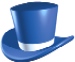 1Make a list of your character's physical descriptions. Is your character tall or short? Is he thin or overweight? Does he have acne or perfect skin? What is the color of his hair, eyes, skin? Does he have big hands or small? Does she have a distinguishing beauty mark? Physical deformities? Try to visualize your character and write down what you think she should look like based on what you already know about her personality and how it will affect the story.2Make a list of your character's other attributes. What does he sound like? How does he talk? Is he inarticulate or erudite? How does he walk or sit? What does he look or sound like when he is happy or angry? Does he tend to blush when he's embarrassed? Ask yourself questions about your character. Try to get as many attributes as you can about him. You might not even use all these details in your story, but you'll have a better sense of who your character is.3What are your character's attitudes toward life? Is he happy-go-lucky or is he cynical? What about his religious background? Is he Protestant, Catholic, Baptist, or is he an atheist? How does he feel about work? About politics? About love and marriage? These details will also help you in shaping your characters' descriptions.4Describe your character's tastes. What type of clothes or shoes does he prefer to wear? What type of music does he listen to? What type of furniture is in her home? Does he like to cook and what type of cooking? French, Italian, gourmet? In Bobbie Ann Mason's short story, , for instance, her character Norma Jean cooks a potato and mushroom casserole topped with grated cheese. This little detail opens up a complete world about her characters' socio-economic status, beliefs and attitudes.